INVALSI 2022 CLASSI QUINTE ITALIANO Gli esiti delle prove Invalsi hanno evidenziato un andamento SUPERIORE rispetto al PUNTEGGIO ITALIA – LIGURIA e NORD OVEST per tutte le classi dell’Istituto, pertanto L’ANDAMENTO COMPLESSIVO DELL’ISTITUTO SI CONFERMA POSITIVO RISPETTO A TUTTI GLI INDICATORI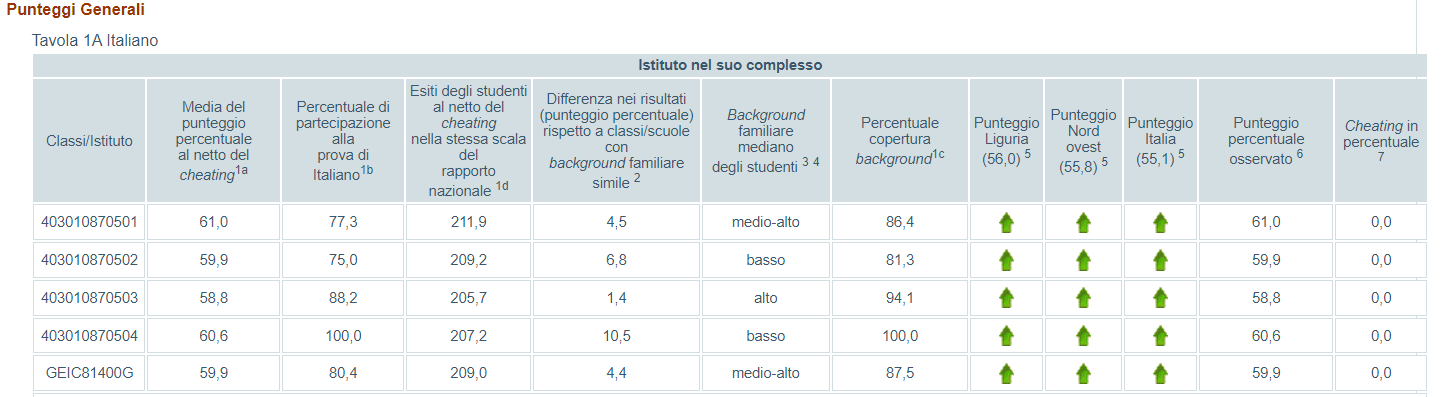 RISPETTO AGLI ANNI SCOLASTICI PRECEDENTI la prova di italiano si conferma in linea con lo scorso a.s. e migliorata rispetto allo scorso anno: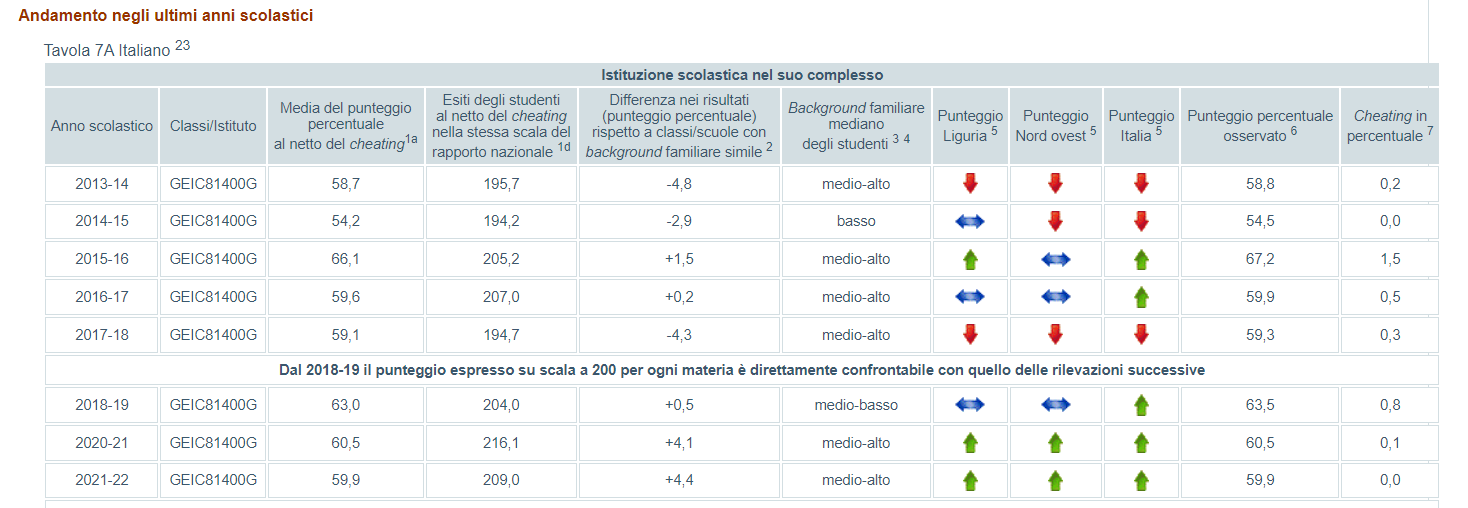 Tutti i vari ambiti registrano un punteggio superiore al punteggio Italia.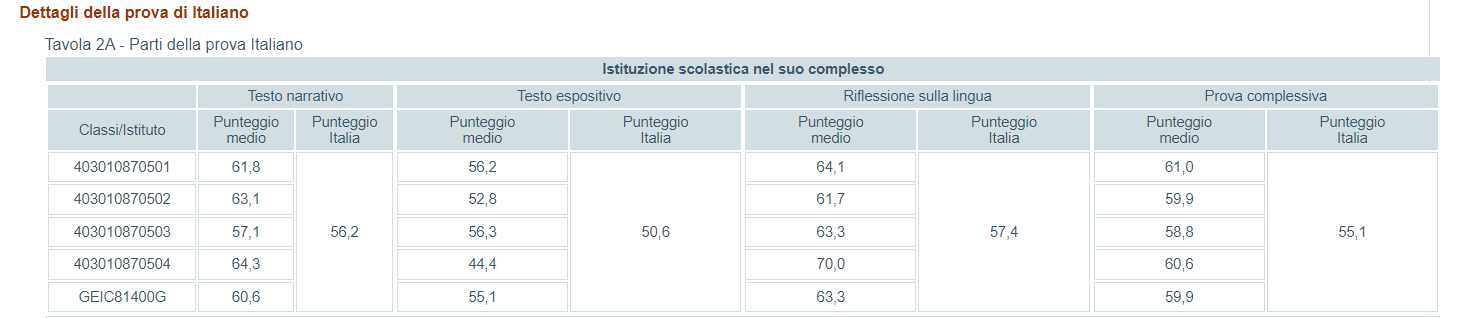 ANDAMENTO POSITIVOPER TUTTE LE CLASSI: A9 e C3 per due classi su treA9 – TESTO NARRATIVO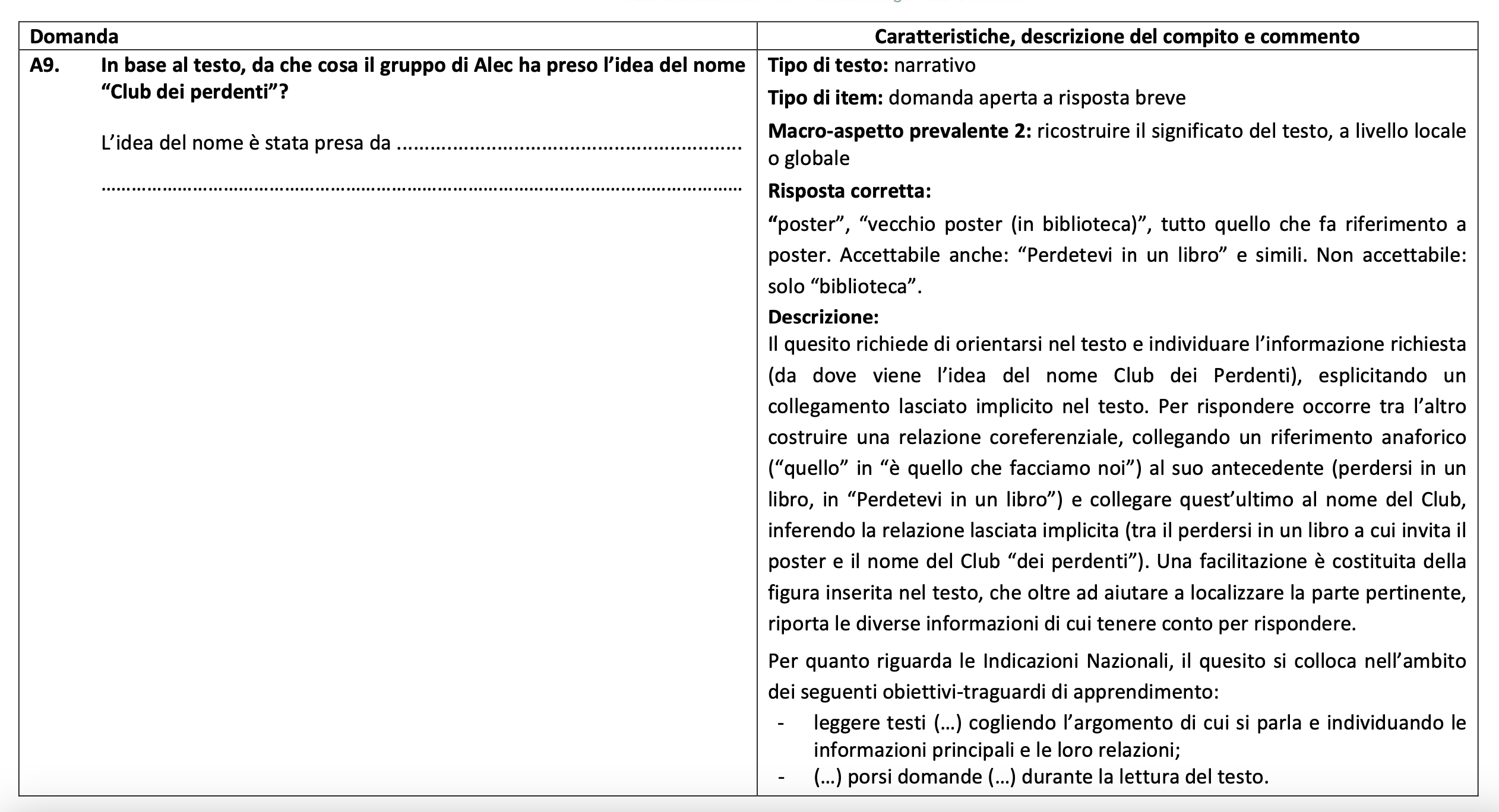 C3 – RIFLESSIONE SULLA LINGUA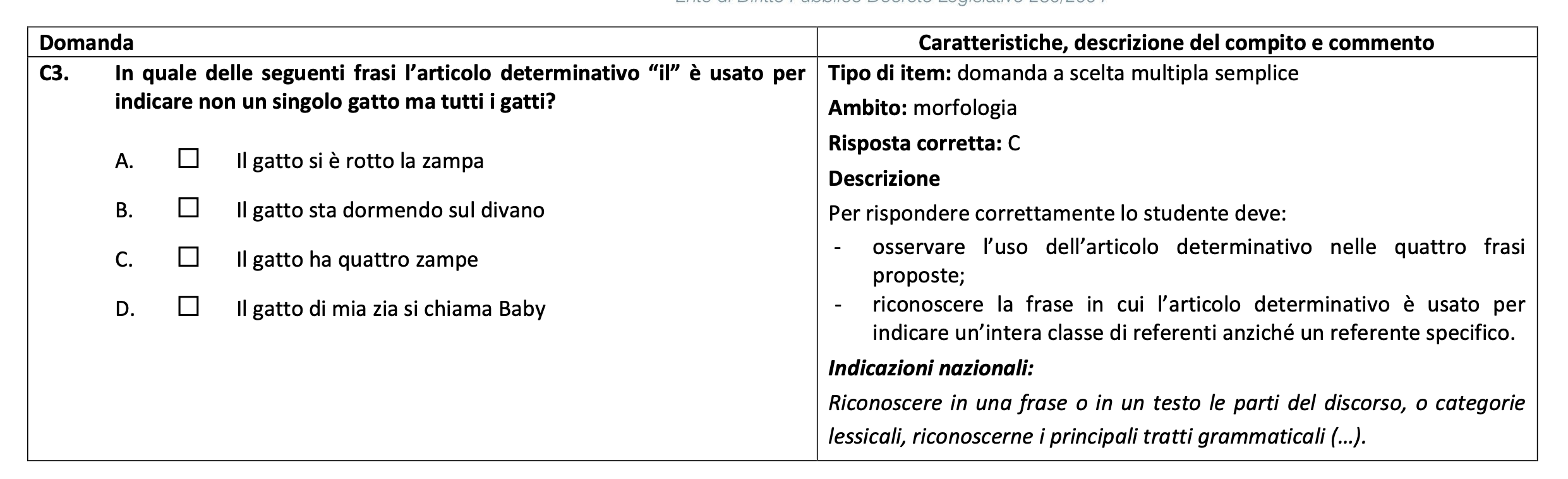 Indichiamo un altro item ad andamento particolarmente positivo per ogni plesso.Classe 501A8 – narrativo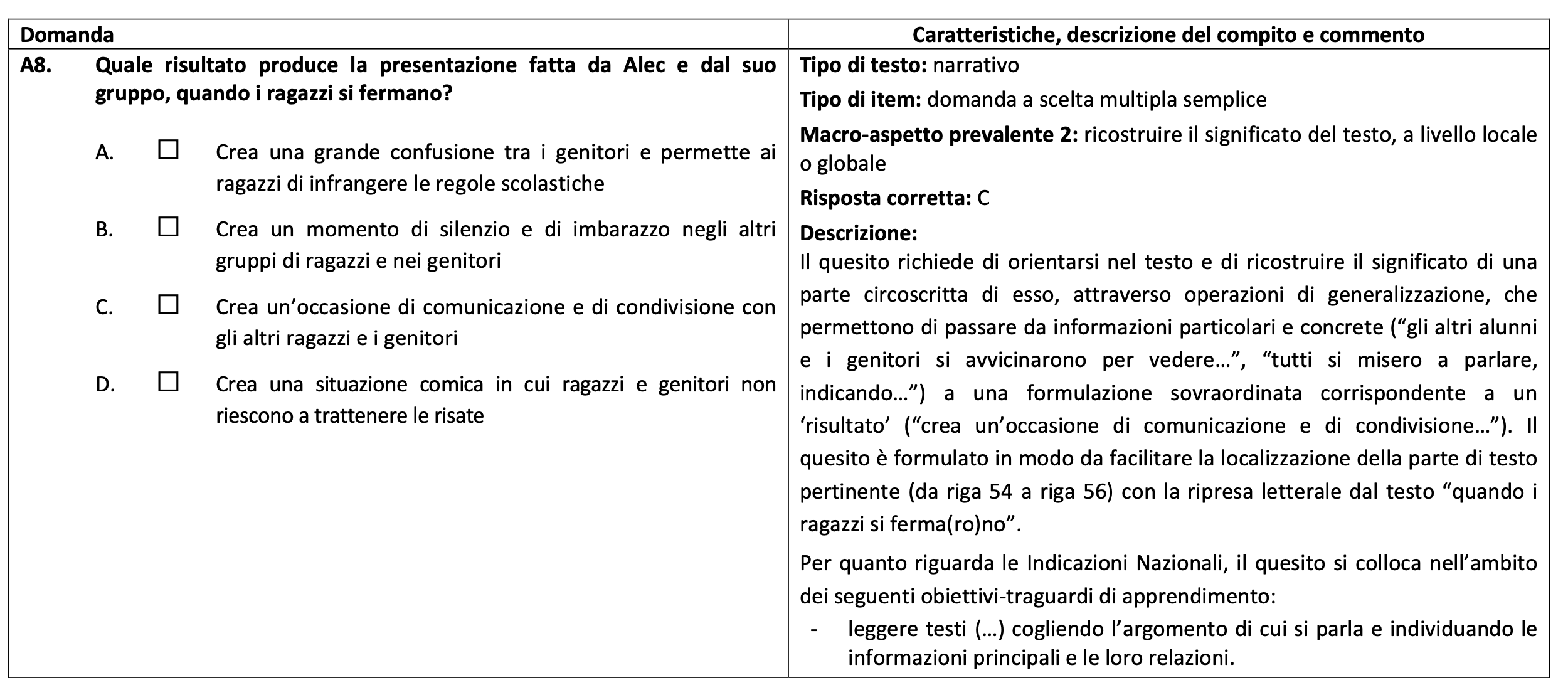 Classe 502A6 – narrativo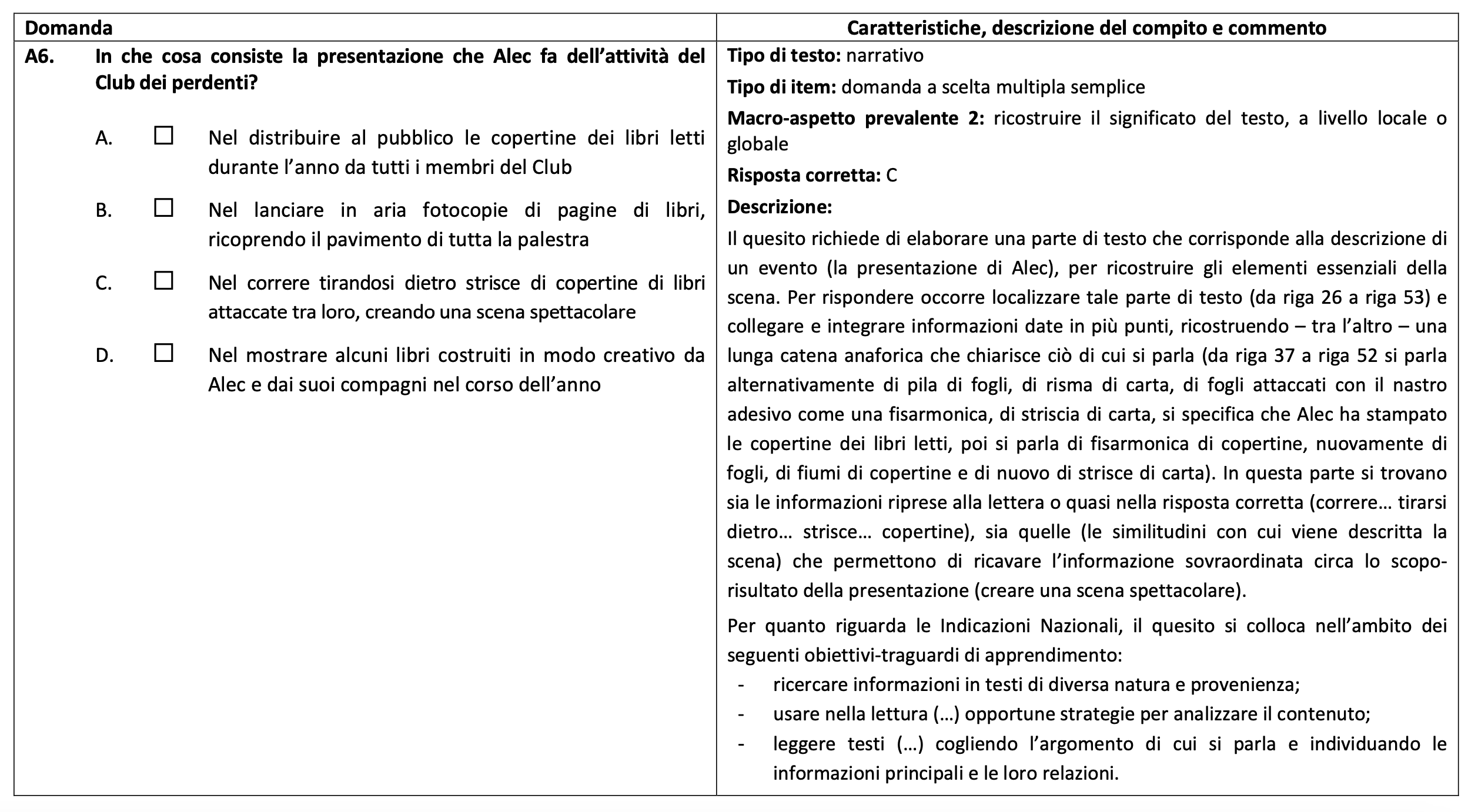 Classe 503B6 - espositivo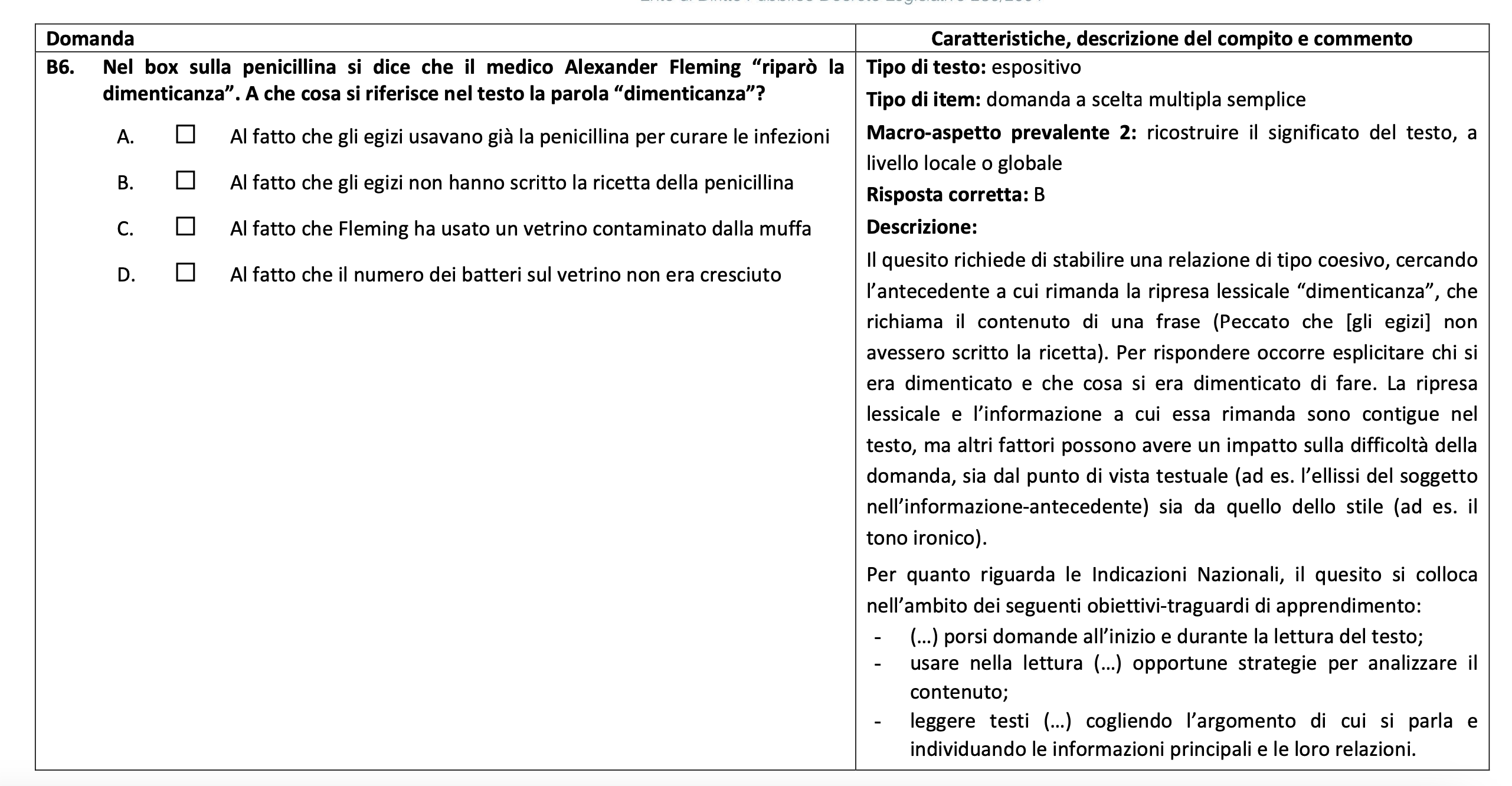 ANDAMENTO NEGATIVODal confronto degli esiti non sono emersi item negativi comuni a tutte le classi, ma possiamo evidenziare i seguenti Item che hanno avuto andamento negativo in due classi su tre in modo alternato.C10 (negativo per 501 – 502)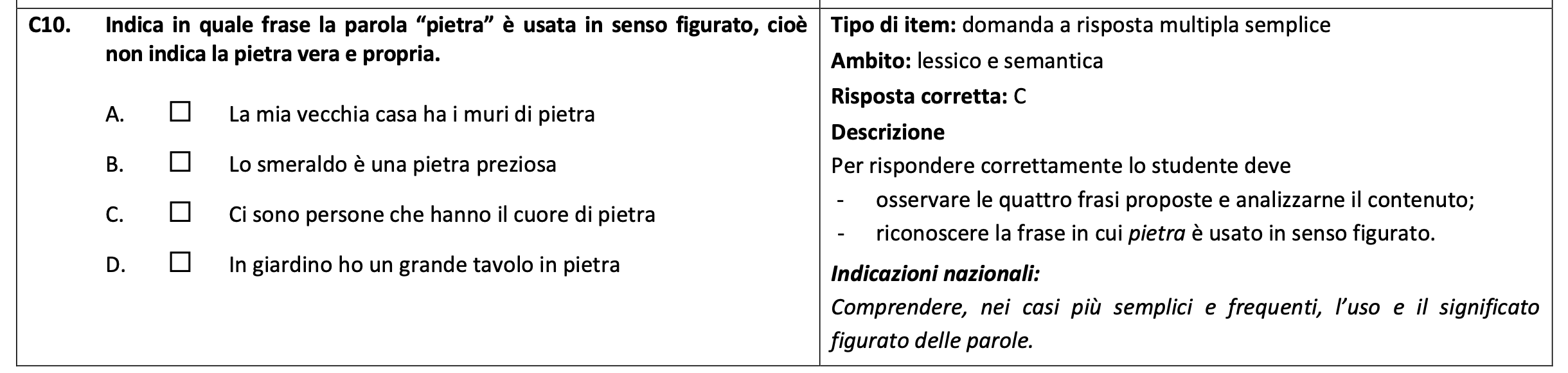 A5 (negativo per 501-503)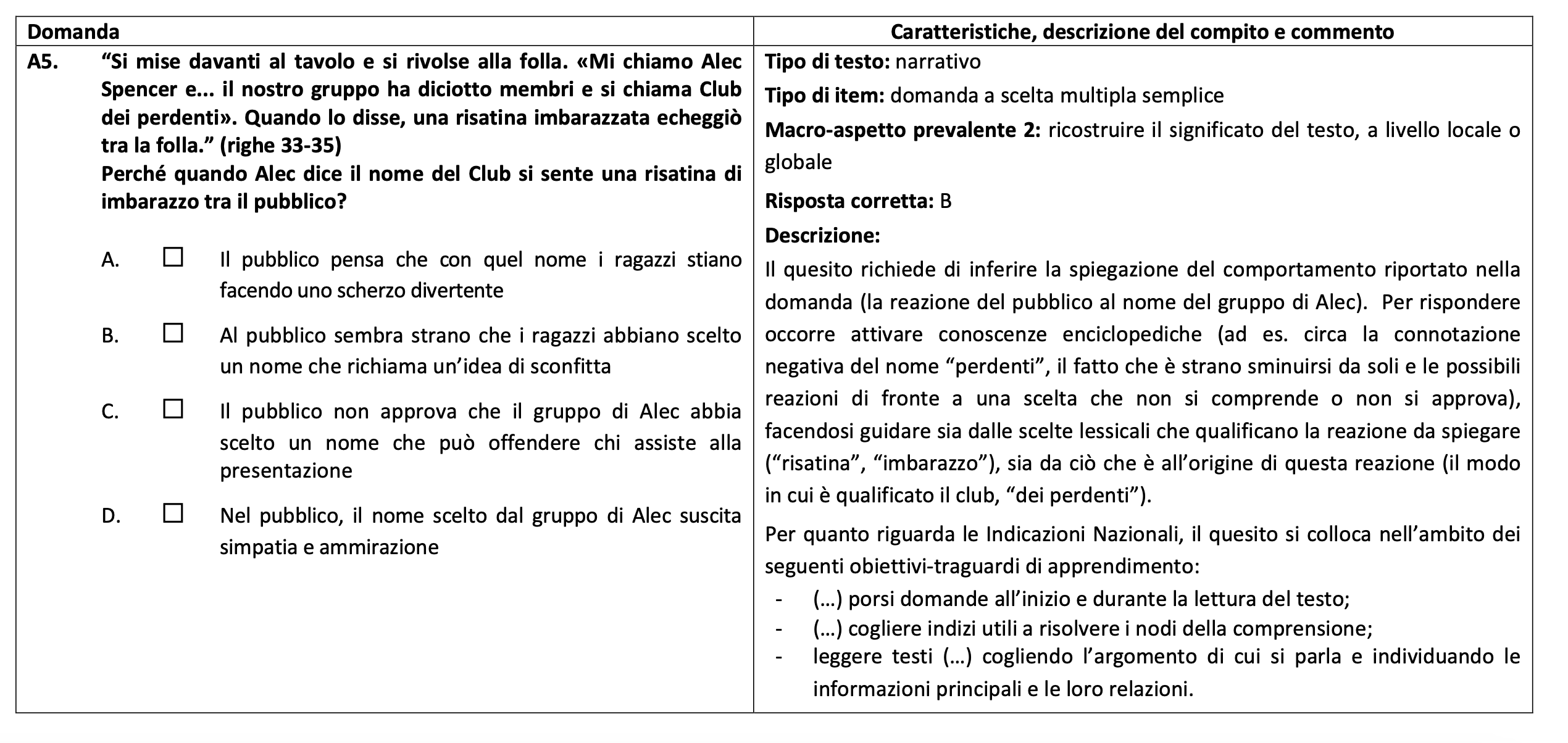 B9 (negativo per 502 –503)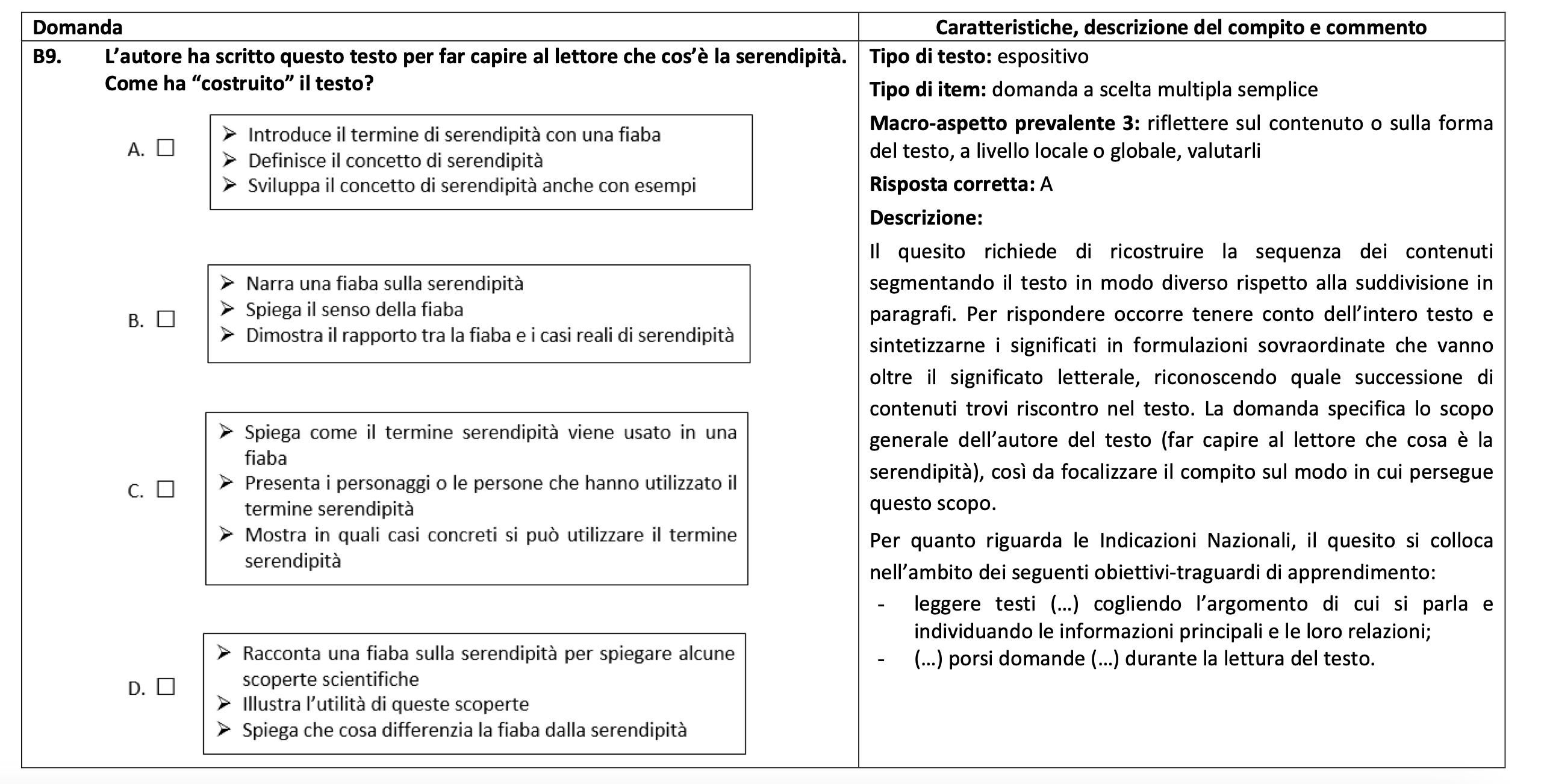 Al seguente link Guida alla Lettura delle Prove Invalsi di italiano – classe 5^https://invalsi-areaprove.cineca.it/docs/2022/Guida%20alla%20lettura_ITA_G05_MS2022.pdfINVALSI 2022  CLASSI QUINTE MATEMATICAGli esiti delle prove Invalsi di matematica delle classi quinte hanno evidenziato a livello di istituto un andamento POSITIVO rispetto al punteggio nord-ovest e Italia e IN LINEA rispetto al punteggio Liguria.Solo una classe ha avuto un andamento IN LINEA rispetto al punteggio della Liguria e del nord-ovest e POSITIVO rispetto all’Italia, mentre le altre due classi hanno ottenuto un punteggio positivo rispetto a tutti e tre gli indicatori.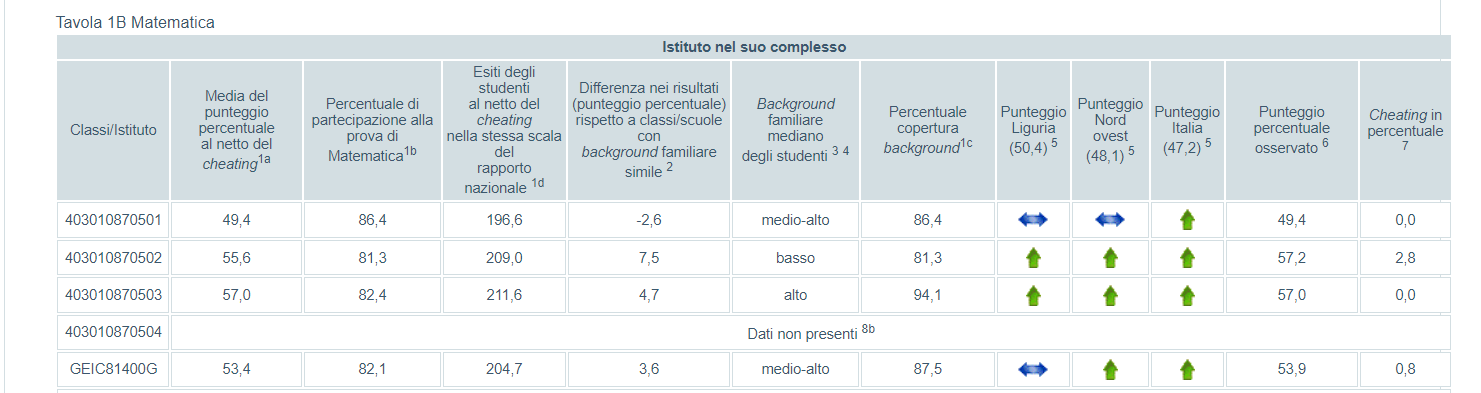 La prova registra un LIEVE PEGGIORAMENTO DEI PUNTEGGI rispetto allo scorso anno: 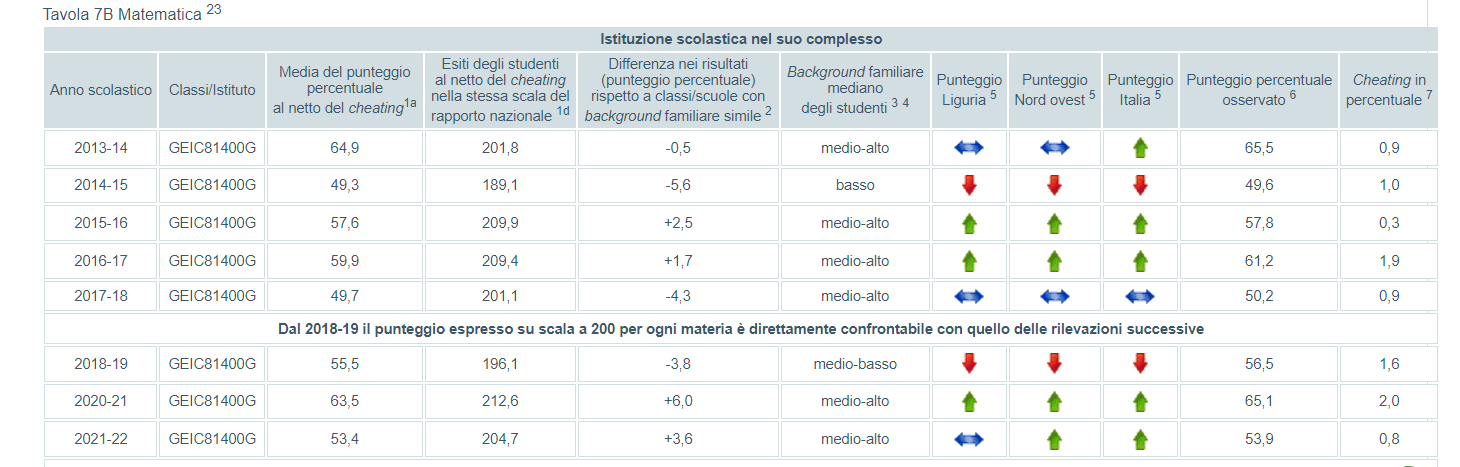 A livello di Istituto tutti gli ambiti hanno ottenuto un punteggio positivo rispetto a quello nazionale.Se si considerano le singole classi, invece, vi è una totale positività per tutti gli ambiti eccetto Spazio e Figure.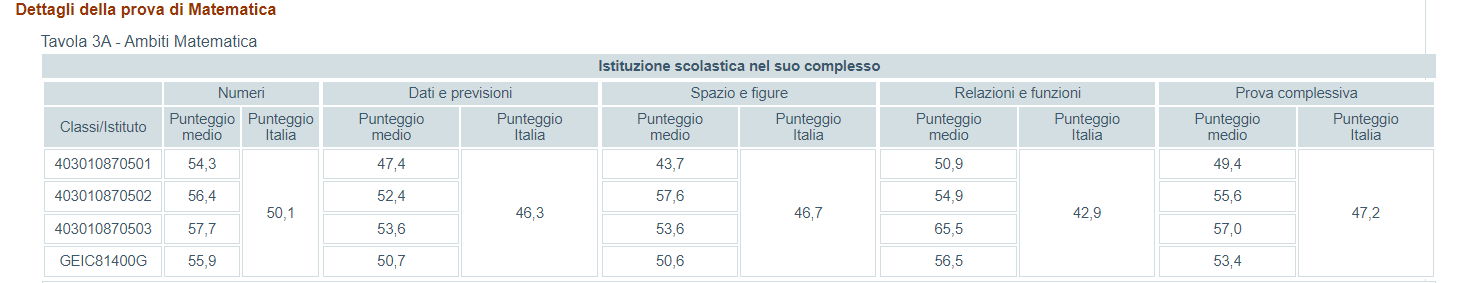 A livello di Istituto tutte le dimensioni hanno ottenuto un punteggio positivo rispetto a quello nazionale.Se si considerano le singole classi, invece, vi è una totale positività per tutte le dimensioni eccetto Argomentare.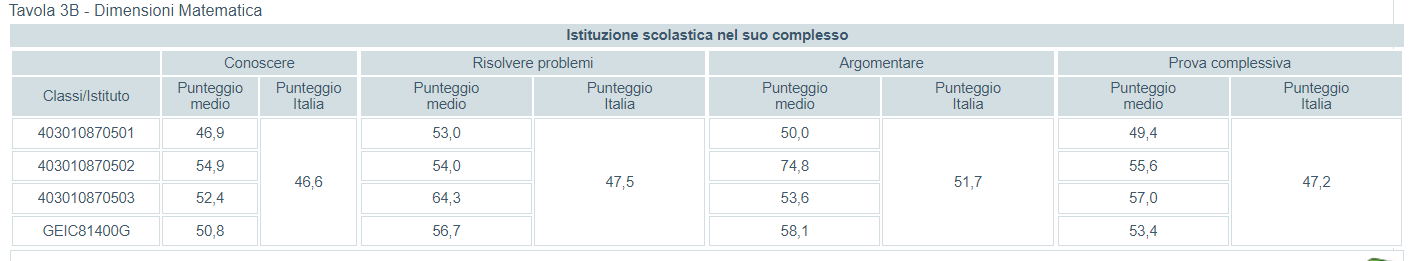 ANDAMENTO POSITIVO Si evidenza un item positivo comune a tutte le classi: D21 (Relazioni e funzioni)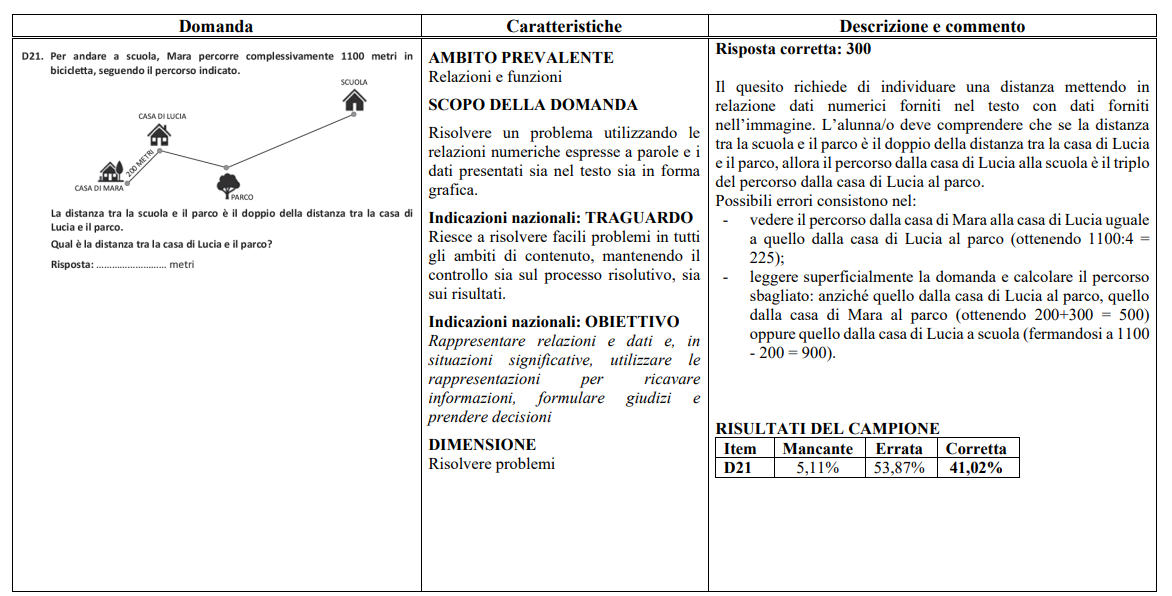 Indichiamo un altro item ad andamento particolarmente positivo per ogni plesso.Per la classe *501D32 (Dati e previsioni)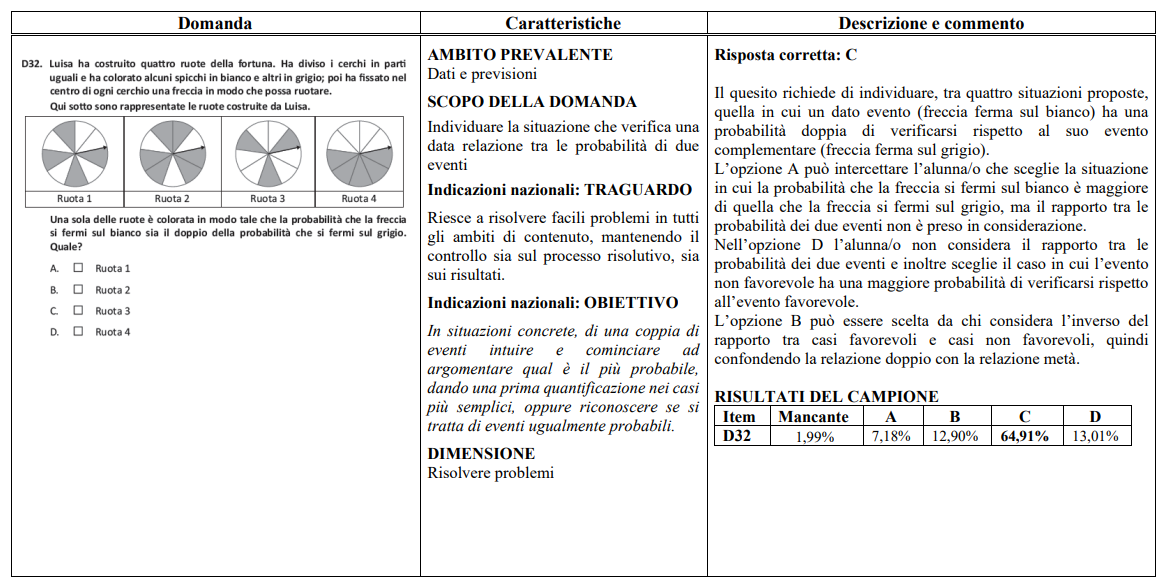 Per la classe *502D9 (Numeri)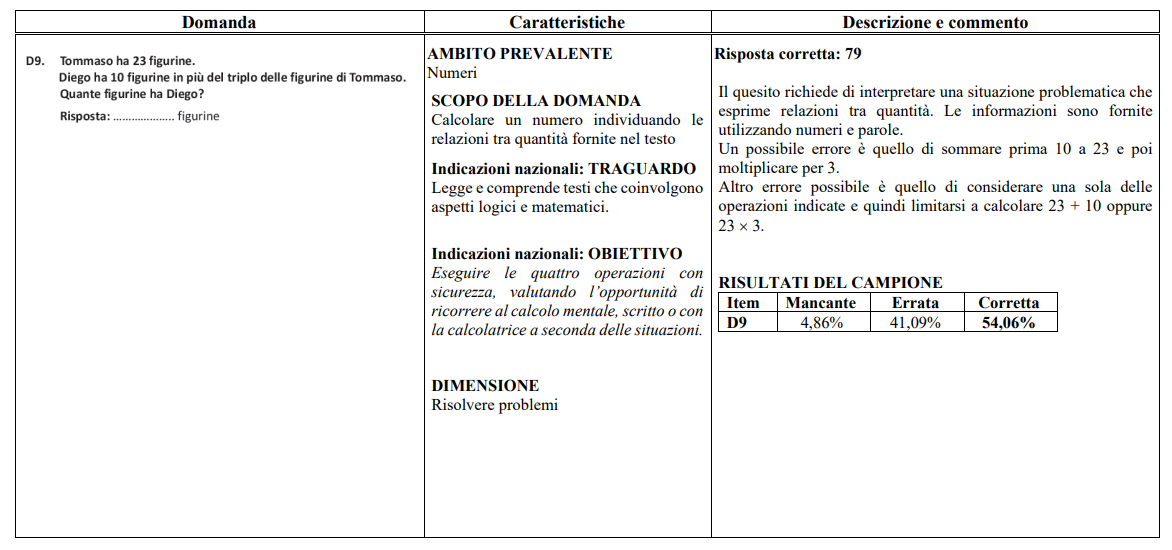 Per la classe *503D1 (Numeri)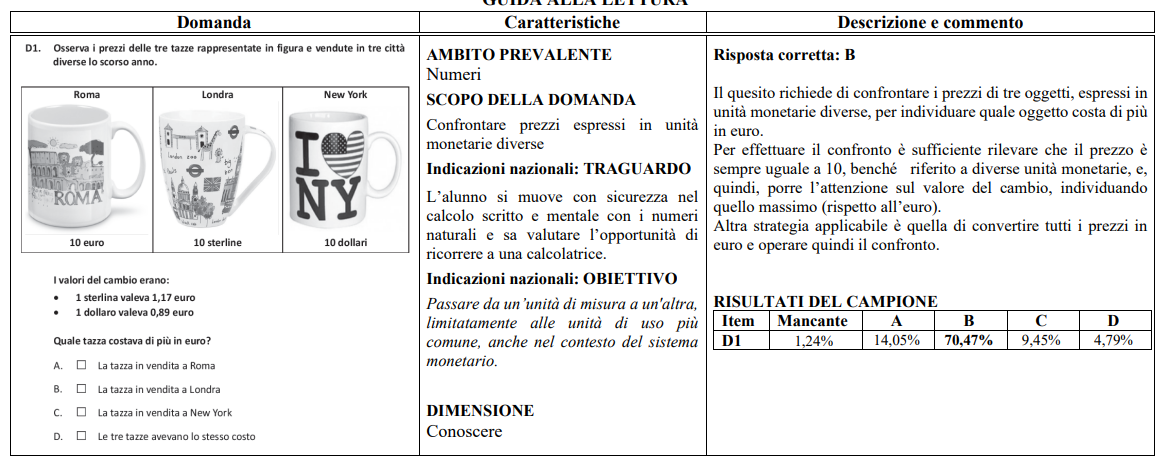 ANDAMENTO NEGATIVODal confronto degli esiti è emerso un item negativo comune a tutte le classi: D8 (Relazioni e funzioni)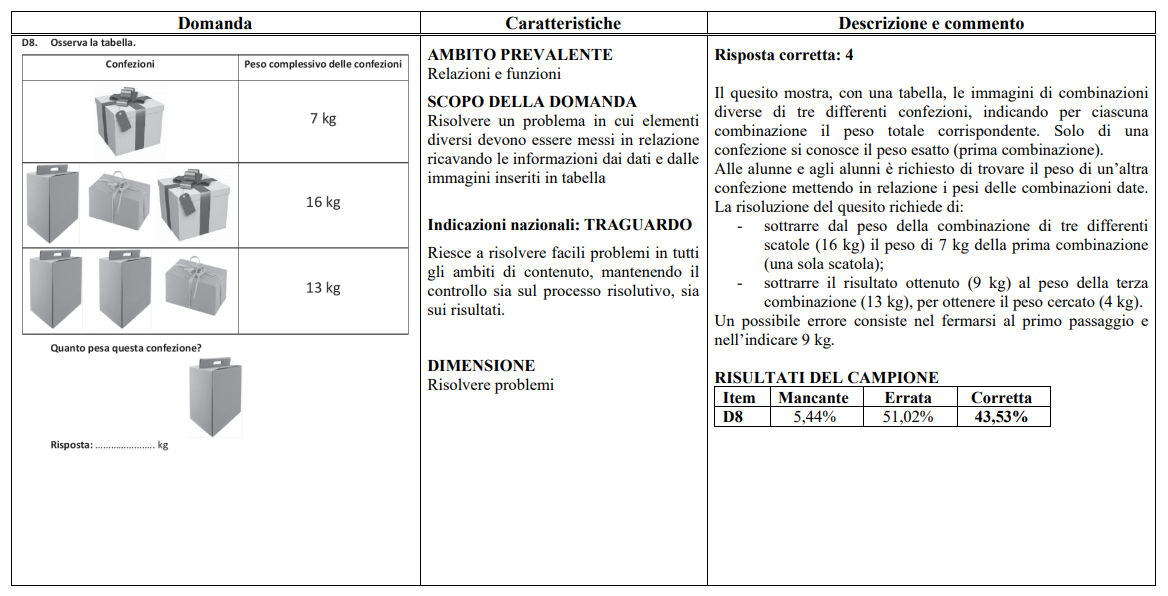 Indichiamo un altro item ad andamento particolarmente negativo per ogni plesso.Per la classe *501D31 (Spazio e figure)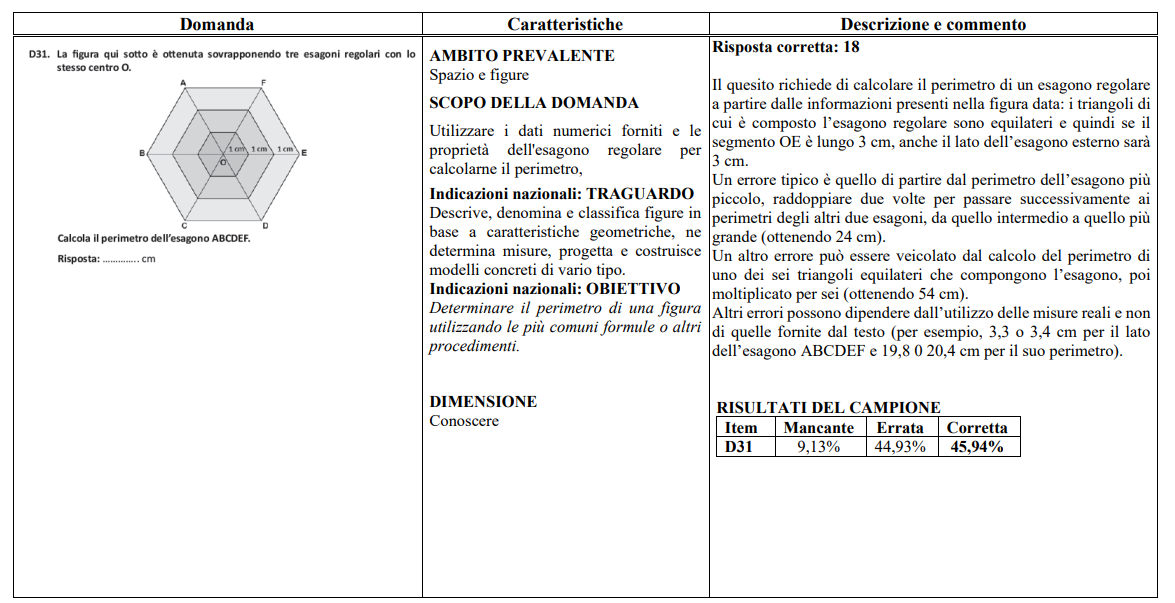 Per la classe *502D34 (Numeri)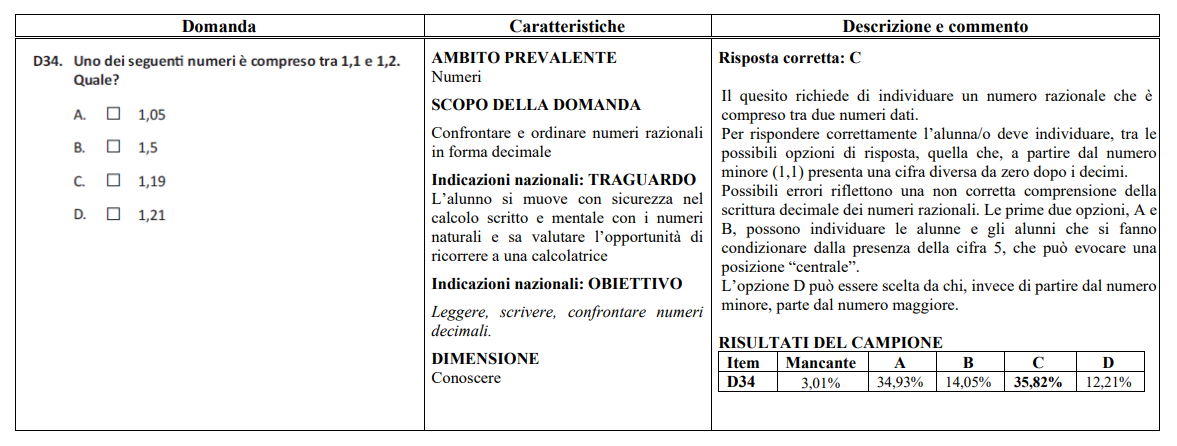 Per la classe *503D7 (Dati e previsioni)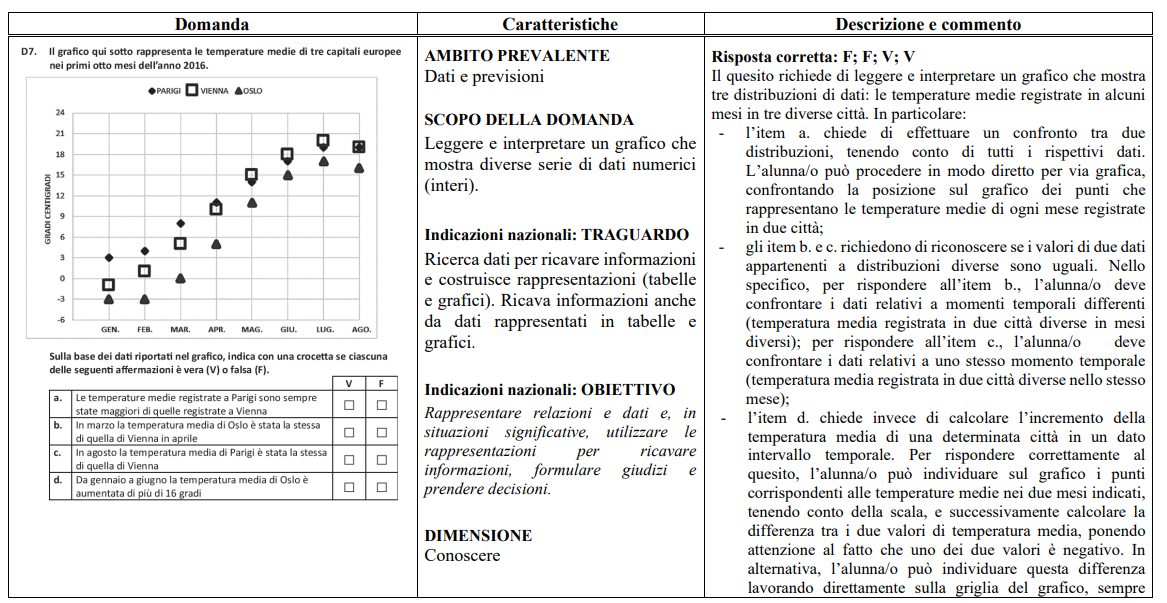 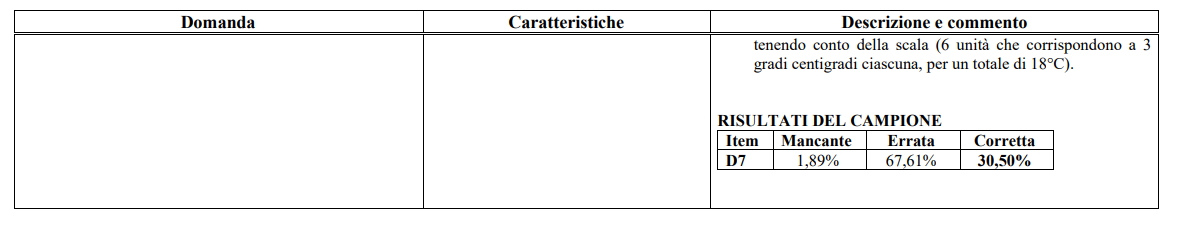 Al seguente link Guida alla Lettura delle Prove Invalsi di Matematica – classe 5^https://invalsi-areaprove.cineca.it/docs/2022/Guida%20alla%20lettura_G05_2022.pdfINVALSI 2022 CLASSI QUINTE INGLESE Gli esiti delle prove Invalsi di INGLESE-READING hanno evidenziato per tutte le classi e quindi a livello di istituto un rendimento POSITIVO rispetto a Liguria, nord ovest e Italia.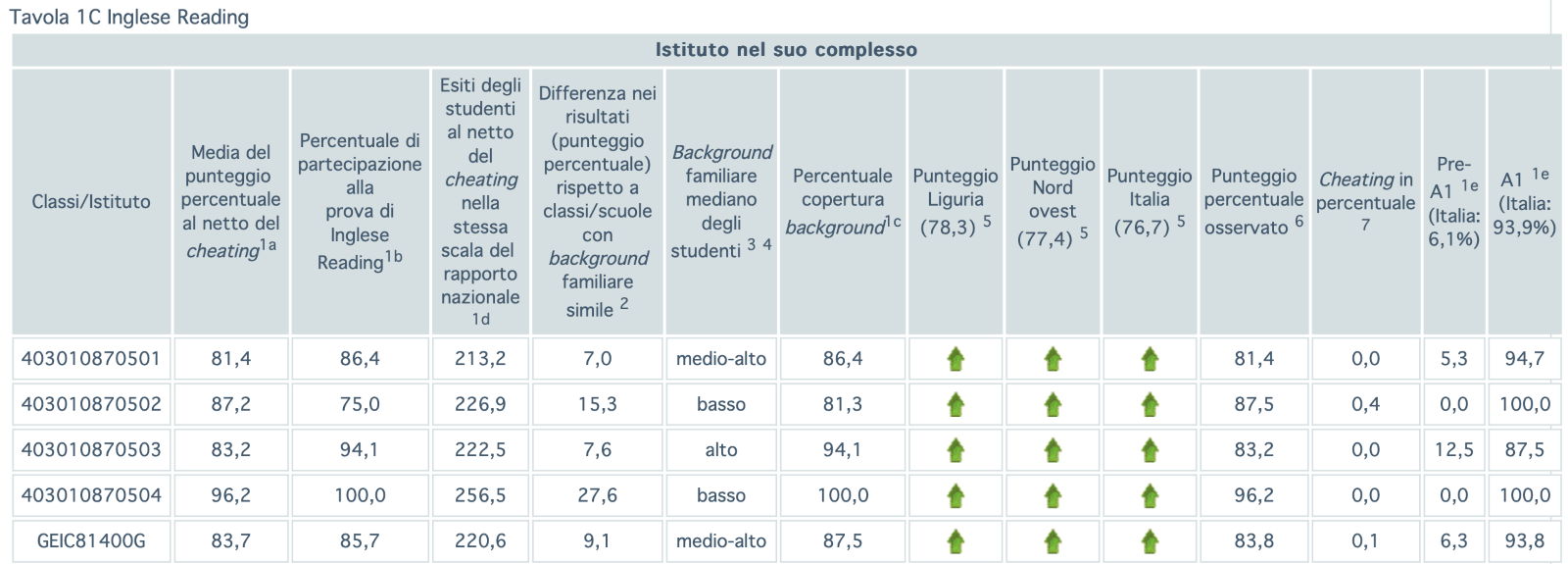 Gli esiti delle prove Invalsi di INGLESE-LISTENING  hanno evidenziato:a livello di istituto un andamento IN LINEA con Liguria e nord Ovest e superiore al punteggio Italia;un andamento negativo rispetto ai punteggi di riferimento per plesso 504;un andamento in linea con punteggio Liguria e Italia e negativo rispetto al Nord Ovest per 501.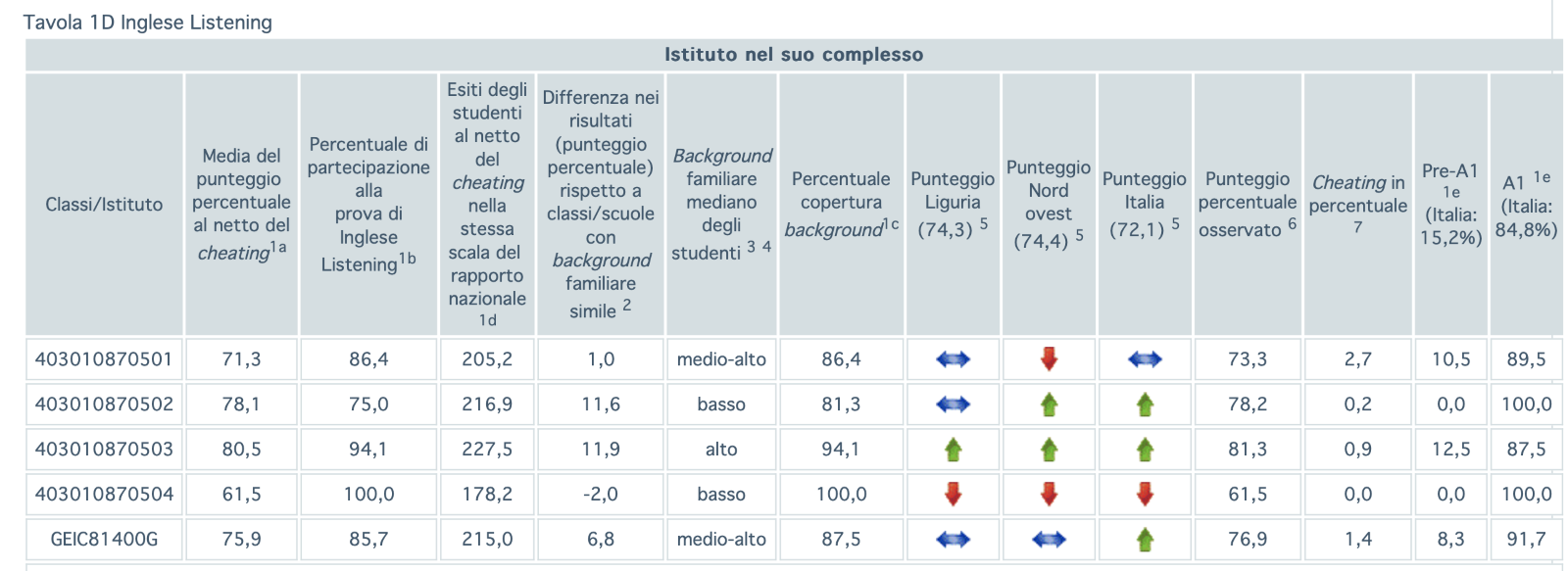 